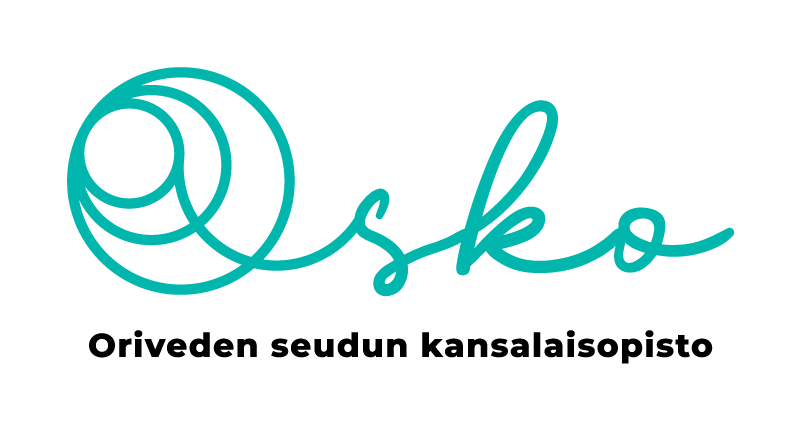 OSKON OPISKELIJA!Huolehditaan yhteisestä turvallisuudesta ja estetään koronaviruksen leviäminen!Varmistetaan 1-2m turvavälit kursseilla. Joidenkin kurssien kohdalla tehdään tapauskohtaisia järjestelyitä tarpeen mukaan.Kädet pestään ennen ja jälkeen opetuksen. Tarvittaessa käytetään käsidesiä.Noudata hyvää yskimishygieniaa: Suojaa suusi ja nenäsi kertakäyttönenäliinalla, kun yskit tai aivastat. Jos sinulla ei ole nenäliinaa, yski tai aivasta puserosi hihan yläosaan, älä käsiisi. Laita käytetty nenäliina välittömästi roskiin. Pese kädet.Töihin ja harrastamaan tullaan vain oireettomana. Jos lapsi on poissa koulusta tai päivähoidosta, hän on poissa myös harrastuksesta.Riskiryhmään kuuluvat kurssilaiset käyttävät omaa harkintaa osallistuessaan kurssille. Oriveden kaupunki ei suosittele osallistumista riskiryhmään kuuluville.Kurssilainen voi käyttää hengityssuojaimia oman harkinnan mukaan. On kuitenkin huomioitava suojainten turvallinen ja tarkoituksen mukainen käyttö. Vähävaraiset voivat noutaa kaupungin jakelupisteistä suojaimia.